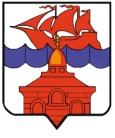           РОССИЙСКАЯ ФЕДЕРАЦИЯ             КРАСНОЯРСКИЙ КРАЙТАЙМЫРСКИЙ ДОЛГАНО-НЕНЕЦКИЙ МУНИЦИПАЛЬНЫЙ РАЙОНАДМИНИСТРАЦИЯ СЕЛЬСКОГО ПОСЕЛЕНИЯ ХАТАНГАПОСТАНОВЛЕНИЕ 29.02.2016.                                                                                                                       № 025 - П  О поощрении Почетной грамотой  Руководителя администрации сельского поселения ХатангаЗа значительный вклад, внесенный в социально-экономическое развитие сельского поселения Хатанга, многолетний добросовестный труд и в связи с празднованием Международного женского дня 8 Марта,ПОСТАНОВЛЯЮ:Поощрить Почетной грамотой Руководителя администрации сельского поселения Хатанга и ценным подарком:-  Полухину Сталину Дмитриевну, воспитателя Таймырского муниципального казенного общеобразовательного учреждения «Хатангская средняя школа-интернат».Контроль за исполнением настоящего Постановления возложить на заместителя Руководителя администрации сельского поселения Хатанга Попову О.В.Руководитель администрациисельского поселения Хатанга                                                                                  Н.А. Клыгина